§2073-E.  Importation and in-state transportation of liquor for special purposes1.  Bureau may authorize importation and in-state transportation of liquor for special purposes.  Notwithstanding any provision of law to the contrary, the bureau may grant a permit authorizing the transportation of liquor into and within the State to the following persons for the following specified purposes:A.  To a hospital or state institution located in the State, for medicinal purposes only;  [PL 2021, c. 658, §271 (NEW).]B.  To a licensed physician, surgeon, osteopath, chiropractor, optometrist, dentist or veterinarian located in the State, for medicinal purposes only;  [PL 2021, c. 658, §271 (NEW).]C.  To a licensed pharmacist located in the State, for use in the compounding of prescriptions and other medicinal use but not for sale by the pharmacist unless compounded with or mixed with other substances;  [PL 2021, c. 658, §271 (NEW).]D.  To an industrial establishment located in the State, only for an industrial use, for use as an ingredient in the manufacture of food products, for use as an ingredient in the manufacture of commodities that by reason of their nature cannot be used for beverage purposes or for use in the manufacture of commodities unfit for beverage purposes;  [PL 2021, c. 658, §271 (NEW).]E.  To a school, college or state institution located in the State, for laboratory use only;  [PL 2021, c. 658, §271 (NEW).]F.  To a licensed in-state spirits manufacturer, for use as an ingredient in distilling or manufacturing spirits and other spirituous liquor products that are authorized by 27 Code of Federal Regulations.  A permit issued under this paragraph authorizes only the transportation of spirits into and within the State and may not authorize the transportation of malt liquor or wine into and within the State; and  [PL 2021, c. 658, §271 (NEW).]G.  To a church or the pastor of a church located in the State, for sacramental purposes or similar religious rites only.  [PL 2021, c. 658, §271 (NEW).][PL 2021, c. 658, §271 (NEW).]2.  Invoice required.  Each shipment of liquor transported into the State in accordance with this section must be accompanied by an invoice that includes the purchase number and the names of the sender and intended recipient of the liquor.[PL 2021, c. 658, §271 (NEW).]SECTION HISTORYPL 2021, c. 658, §271 (NEW). The State of Maine claims a copyright in its codified statutes. If you intend to republish this material, we require that you include the following disclaimer in your publication:All copyrights and other rights to statutory text are reserved by the State of Maine. The text included in this publication reflects changes made through the First Regular and First Special Session of the 131st Maine Legislature and is current through November 1, 2023
                    . The text is subject to change without notice. It is a version that has not been officially certified by the Secretary of State. Refer to the Maine Revised Statutes Annotated and supplements for certified text.
                The Office of the Revisor of Statutes also requests that you send us one copy of any statutory publication you may produce. Our goal is not to restrict publishing activity, but to keep track of who is publishing what, to identify any needless duplication and to preserve the State's copyright rights.PLEASE NOTE: The Revisor's Office cannot perform research for or provide legal advice or interpretation of Maine law to the public. If you need legal assistance, please contact a qualified attorney.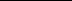 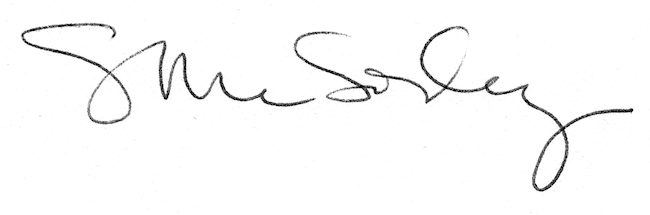 